Министерство культуры, по делам национальностей и архивного дела Чувашской РеспубликиБПОУ «Чебоксарское художественное училище (техникум)» Минкультуры ЧувашииРАБОЧАЯ ПРОГРАММАучебной дисциплины ОГСЭ.03. Психология общения для специальности 54.02.02. Декоративно-прикладное искусство и народные промыслы (по видам)	Чебоксары - 2018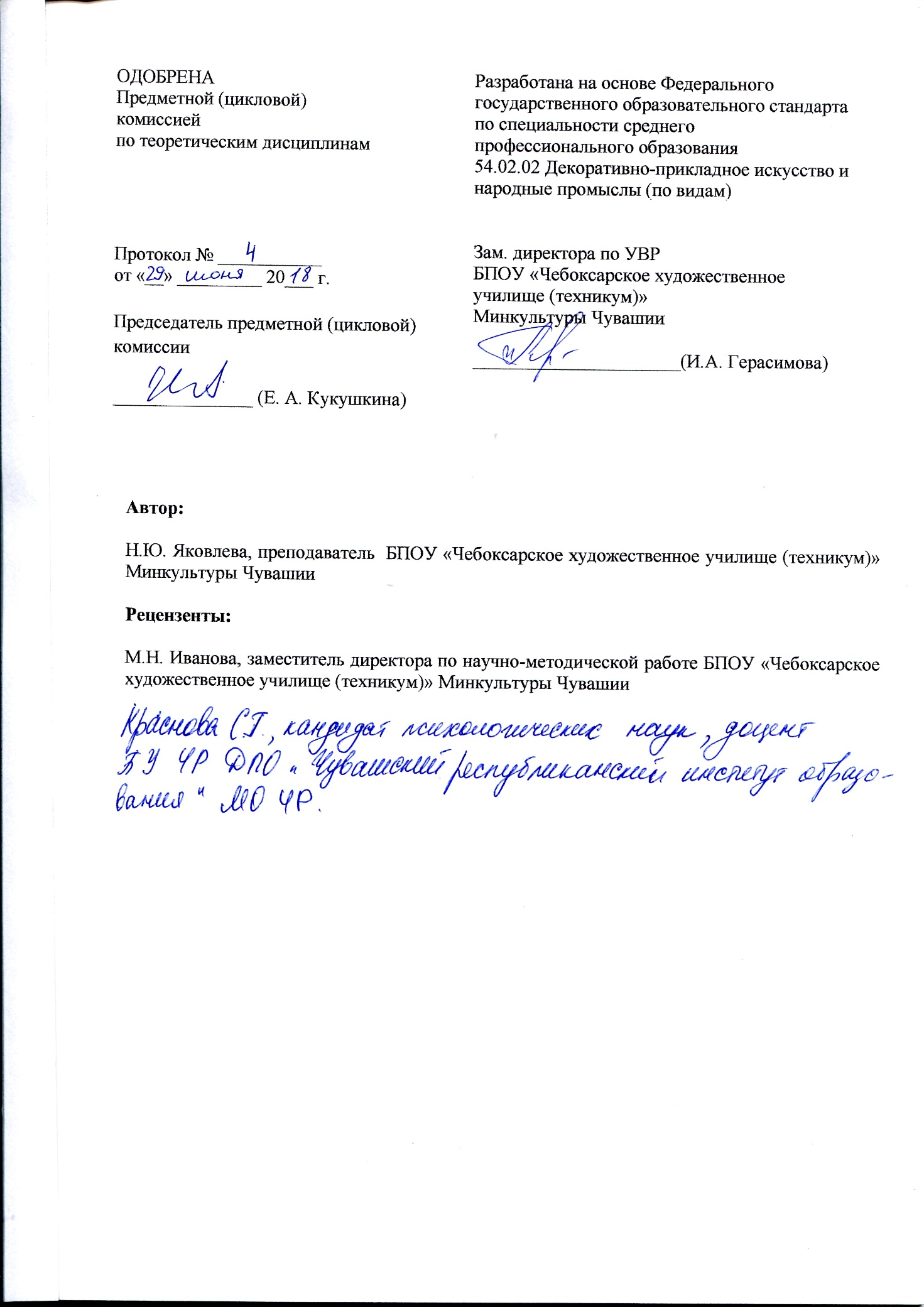 СОДЕРЖАНИЕ1. ПАСПОРТ РАБОЧЕЙ ПРОГРАММЫ УЧЕБНОЙ ДИСЦИПЛИНЫ2. СТРУКТУРА И СОДЕРЖАНИЕ УЧЕБНОЙ ДИСЦИПЛИНЫ            3. УСЛОВИЯ РЕАЛИЗАЦИИ РАБОЧЕЙ ПРОГРАММЫ УЧЕБНОЙ ДИСЦИПЛИНЫ4. КОНТРОЛЬ И ОЦЕНКА РЕЗУЛЬТАТОВ ОСВОЕНИЯ УЧЕБНОЙ ДИСЦИПЛИНЫ1. ПАСПОРТ ПРОГРАММЫ УЧЕБНОЙ ДИСЦИПЛИНЫОГСЭ.03. Психология общения1.1. Область применения программыРабочая программа учебной дисциплины является частью основной профессиональной образовательной программы в соответствии с ФГОС по специальности СПО 54.02.02 Декоративно-прикладное искусство и народные промыслы (по видам). Программа может использоваться другими образовательными учреждениями профессионального образования, реализующими образовательную программу среднего общего образования.1.2. Место учебной дисциплины в структуре основной профессиональной образовательной программы: Данная дисциплина входит в профессиональную подготовку и относится к общему гуманитарному и социально-экономическому циклу. В результате изучения дисциплины обучающийся должен овладеть общими и профессиональными компетенциями, включающими в себя способность:ОБЩИЕ КОМПЕТЕНЦИИОК 1. Понимать сущность и социальную значимость своей будущей профессии, проявлять к ней устойчивый интерес.ОК 2. Организовывать собственную деятельность, определять методы и способы выполнения профессиональных задач, оценивать их эффективность и качество.ОК 3. Решать проблемы, оценивать риски и принимать решения в нестандартных ситуациях.ОК 4. Осуществлять поиск, анализ и оценку информации, необходимой для постановки и решения профессиональных задач, профессионального и личностного развития.ОК 5. Использовать информационно-коммуникационные технологии для совершенствования профессиональной деятельности.ОК 6. Работать в коллективе и команде, обеспечивать ее сплочение, эффективно общаться с коллегами, руководством, потребителями.ОК 7. Ставить цели, мотивировать деятельность подчиненных, организовывать и контролировать их работу с принятием на себя ответственности за результат выполнения заданий.ОК 8. Самостоятельно определять задачи профессионального и личностного развития, заниматься самообразованием, осознанно планировать повышение квалификации.ОК 9. Ориентироваться в условиях частой смены технологий в профессиональной деятельности.ПРОФЕССИОНАЛЬНЫЕ КОМПЕТЕНЦИИПК 3.2. Использовать знания в области психологии и педагогики, специальных и теоретических дисциплин в преподавательской деятельности.ПК 3.4. Использовать индивидуальные методы и приемы работы с учетом возрастных, психологических и физиологических особенностей обучающихся.ПК 3.6. Применять классические и современные методы преподавания, анализировать особенности отечественных и мировых художественных школ.1.3. Цели и задачи учебной дисциплины – требования к результатам освоения учебной дисциплины:В результате освоения дисциплины обучающийся должен:уметь:применять техники и приемы эффективного общения в профессиональной деятельности;использовать приемы саморегуляции поведения в процессе межличностного общения;знать: взаимосвязь общения и деятельности; 	цели, функции, виды и уровни общения;роли и ролевые ожидания в общении;виды социальных взаимодействий;механизмы взаимопонимания в общении;техники и приемы общения, правила слушания, ведения беседы, убеждения;этические принципы общения;	источники, причины, виды и способы разрешения конфликтов.1.4. Количество часов на освоение программы учебной дисциплины:максимальной учебной нагрузки обучающегося _60_ часов, в том числе: обязательной аудиторной учебной нагрузки обучающегося _48_ часов; самостоятельной работы обучающегося _12_ часов. 2. СТРУКТУРА И СОДЕРЖАНИЕ УЧЕБНОЙ ДИСЦИПЛИНЫ 2.1. Объем учебной дисциплины и виды учебной работы2.2. Тематический план и содержание учебной дисциплины ОГСЭ.03. Психология общенияДля характеристики уровня освоения учебного материала используются следующие обозначения:1. – ознакомительный (узнавание ранее изученных объектов, свойств); 2. – репродуктивный (выполнение деятельности по образцу, инструкции или под руководством)3. – продуктивный (планирование и самостоятельное выполнение деятельности, решение проблемных задач)3. условия реализации программы учебноЙ ДИСЦИПЛИНЫОГСЭ.03. Психология общения3.1. Требования к минимальному материально-техническому обеспечениюДля реализации программы учебной дисциплины предусмотрены следующие специальные помещения:кабинет гуманитарных и социально-экономических дисциплин, оснащенный оборудованием: - комплект мебели;- 1 рабочее место преподавателя;- доска;- технические средства обучения: персональный компьютер (ноутбук), колонки;- наглядные и дидактические пособия. Информационное обеспечение обученияПеречень рекомендуемых учебных изданий, Интернет-ресурсов, дополнительной литературыОсновная литература:1. Психология: учебник для студентов СПО / И.В. Дубровина, Е.Е. Данилова, А.М. Прихожан. – 16-е изд., стер. -  М.: Академия, 2018. - 496с.Дополнительная литература:1. Афанасьева Е.А. Психология общения. Часть 1 [Электронный ресурс]: учебное пособие по курсу «Психология делового общения»/ Афанасьева Е.А.— Электрон. текстовые данные.— Саратов: Вузовское образование, 2014.— 106 c.— Режим доступа: http://www.iprbookshop.ru/19277.html.— ЭБС «IPRbooks»2. Афанасьева Е.А. Психология общения. Часть 2 [Электронный ресурс]: учебное пособие по курсу «Психология делового общения»/ Афанасьева Е.А.— Электрон. текстовые данные.— Саратов: Вузовское образование, 2014.— 126 c.— Режим доступа: http://www.iprbookshop.ru/19278.html.— ЭБС «IPRbooks»3. Виговская М.Е. Психология делового общения [Электронный ресурс]: учебное пособие для ССУЗов/ Виговская М.Е., Лисевич А.В., Корионова В.О.— Электрон. текстовые данные.— Саратов: Ай Пи Эр Медиа, 2016.— 73 c.— Режим доступа: http://www.iprbookshop.ru/44184.html.— ЭБС «IPRbooks»4. Виговская М.Е. Психология делового общения [Электронный ресурс]: учебное пособие для бакалавров/ Виговская М.Е., Лисевич А.В.— Электрон. текстовые данные.— М.: Дашков и К, Ай Пи Эр Медиа, 2018.— 140 c.— Режим доступа: http://www.iprbookshop.ru/75204.html.— ЭБС «IPRbooks»5. Виговская М.Е. Психология делового общения [Электронный ресурс]: учебное пособие для СПО/ Виговская М.Е., Лисевич А.В., Корионова В.О.— Электрон. текстовые данные.— Саратов: Профобразование, Ай Пи Эр Медиа, 2018.— 96 c.— Режим доступа: http://www.iprbookshop.ru/77001.html.— ЭБС «IPRbooks»6. Эксакусто Т.В. Основы психологии делового общения [Электронный ресурс]: учебное пособие/ Эксакусто Т.В.— Электрон. текстовые данные.— Таганрог: Южный федеральный университет, 2015.— 162 c.— Режим доступа: http://www.iprbookshop.ru/78690.html.— ЭБС «IPRbooks»7. Макаров Б.В. Психология делового общения [Электронный ресурс]: учебное пособие/ Макаров Б.В., Непогода А.В.— Электрон. текстовые данные.— Саратов: Вузовское образование, 2019.— 209 c.— Режим доступа: http://www.iprbookshop.ru/79820.html.— ЭБС «IPRbooks»4. Контроль и оценка результатов освоения учебноЙ ДИСЦИПЛИНЫ	Контроль и оценка результатов освоения дисциплины осуществляется преподавателем в процессе проведения практических занятий, а также выполнения обучающимися индивидуальных заданий. 	Формой итоговой аттестации является дифференцированный зачет. 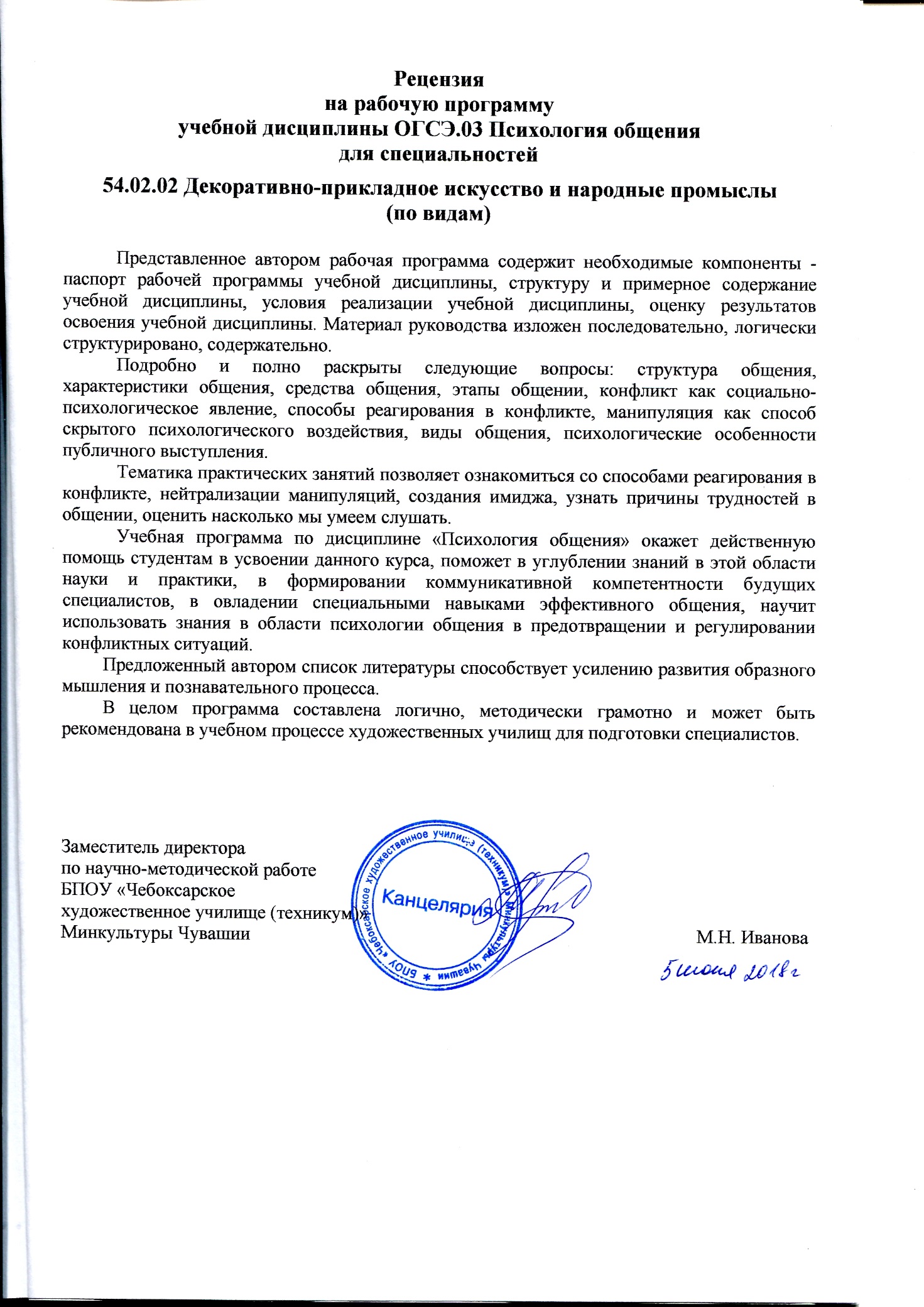 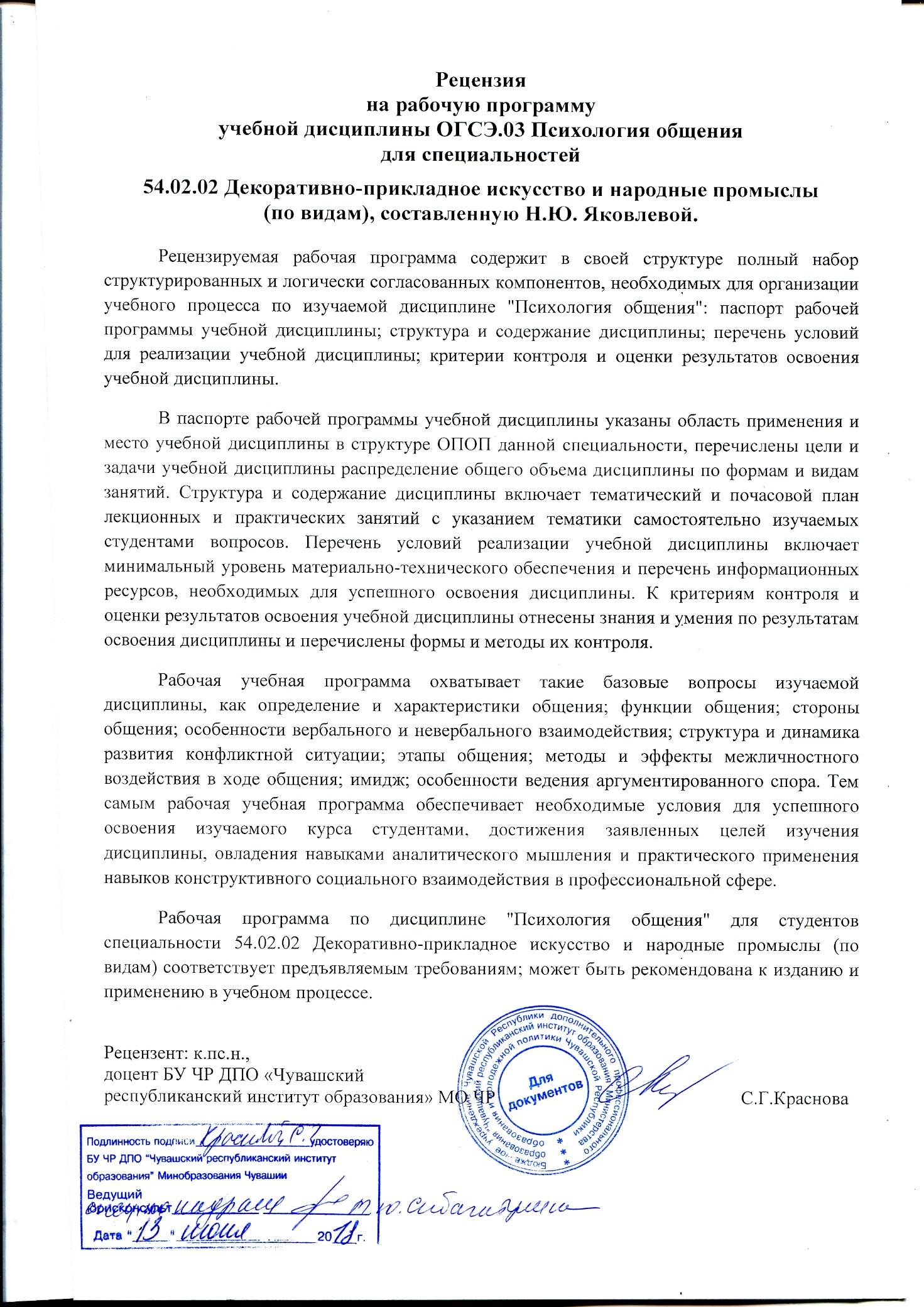 УТВЕРЖДЕНО приказом директора БПОУ «Чебоксарскоехудожественное училище (техникум)» Минкультуры Чувашии      от 20 августа 2018 года  № 43-о                                                      Виды учебной работыОбъем часов4 курсВиды учебной работыОбъем часовVII сем.Максимальная учебная нагрузка (всего)6060Обязательная аудитория учебная нагрузка (всего)4848в том числе:лабораторные занятия (не предусмотрено)--практические занятия 1212контрольные работы -	-	курсовая работа (проект) (не предусмотрено)Самостоятельная работа обучающегося (всего)1212в том числе:самостоятельная работа над курсовой работой (проектом) (если предусмотрено)(не предусмотрено)--внеаудиторная самостоятельная работа: подготовка сообщений, подготовка и выполнение рефератов, составление опорных конспектов, индивидуальных заданий  1212Итоговая аттестация в форме Дифференцированный зачетНаименование разделов и темСодержание учебного материала, лабораторные работы и практические занятия, самостоятельная работа обучающихся, курсовая работа (проект)Объем часовУровень освоения1234Раздел 1.  Общение как социально-психологическая проблемаРаздел 1.  Общение как социально-психологическая проблема	6/2Тема 1.1.Введение в психологию общения.Содержание учебного материалаТема 1.1.Введение в психологию общения.Определение понятия «психология общения». Предмет изучения психологии общения. Междисциплинарная связь психологии общения с другими науками. Методы изучения, используемые в психологии общения. Задачи психологии общения в профессиональной подготовке будущих специалистов21Тема 1.1.Введение в психологию общения.Самостоятельная работа Подготовка опорного конспекта по теме в виде схемы1Тема 1.2.Общественные и межличностные отношенияСодержание учебного материалаТема 1.2.Общественные и межличностные отношенияОбщественные отношения, сущность которых – во взаимодействии конкретных социальных ролей. Межличностные отношения как проявление личности и личных интересов. Типы межличностных отношений: «навстречу людям», «от людей», «против людей»21-2Тема 1.2.Общественные и межличностные отношенияСамостоятельная работа:- подготовка реферата: «Взаимосвязь общения и деятельности»1Тема 1.3.Характеристики общенияСодержание учебного материалаТема 1.3.Характеристики общенияОпределение общения как сложного процесса установления и развития контактов между людьми и группами. Содержание общения как его смысл, сущность. Функции общения как назначение, роль общения в жизни: прагматическая, формирующая, подтверждения, организации и поддержания межличностных отношений, внутриличностная. Манера общения как привычка общаться определенным образом. Стиль общения как индивидуальные особенности взаимодействия между людьми. Тип общения как образец, модель поведения21-2Раздел 2.  Коммуникативная сторона общенияРаздел 2.  Коммуникативная сторона общения12/3Тема 2.1.Структура общения. Коммуникативная сторона общения.Содержание учебного материала22Тема 2.1.Структура общения. Коммуникативная сторона общения.Структура общения: коммуникативная, интерактивная и перцептивная стороны общения. Краткая характеристика трех сторон общения. Коммуникативная сторона общения как обмен информацией. Особенности человеческой коммуникации. Причины потерь информации.Тема 2.1.Структура общения. Коммуникативная сторона общения.Практическая работа № 1причины потерь информации23Тема 2.1.Структура общения. Коммуникативная сторона общения.Самостоятельная работаСоставление и решение ситуационных задач для определения видов общения1Тема 2.2.Средства общения. Речь как вербальное средство общения.Содержание учебного материалаТема 2.2.Средства общения. Речь как вербальное средство общения.Средства общения. Вербальные средства общения. Речь как психический процесс и главный показатель психического развития человека.22Тема 2.2.Средства общения. Речь как вербальное средство общения.Самостоятельная работаПодготовка сообщения: «Речь как средство общения»1Тема 2.3.Особенности построения речевого сообщения. Барьеры общения.Содержание учебного материалаТема 2.3.Особенности построения речевого сообщения. Барьеры общения.Элементы коммуникативной цепи: источник, передатчик, приемник, адресат. Процент потери информации. Коммуникативные барьеры: непонимания, социально-культурных различий, отношений.22Тема 2.3.Особенности построения речевого сообщения. Барьеры общения.Практическая работа № 2Причины трудностей в общении23Тема 2.4.Невербальные средства общенияСодержание учебного материалаТема 2.4.Невербальные средства общенияНевербальные средства общения: мимика, взгляд, походка, позы, жесты, голосовое сопровождение речи, прикосновения, временная организация общения и дистанция во время общения. Учет невербальных сигналов во время общения.22Тема 2.4.Невербальные средства общенияСамостоятельная работаПроработка конспекта по теме занятия;выполнение индивидуальных заданий преподавателя1Раздел 3. Интерактивная сторона общенияРаздел 3. Интерактивная сторона общения18/3Тема 3.1.Интерактивная сторона общения. Общение с позиций «Родитель», «Взрослый», «Дитя».Содержание учебного материала2Тема 3.1.Интерактивная сторона общения. Общение с позиций «Родитель», «Взрослый», «Дитя».Интерактивная сторона общения как организация совместной деятельности, взаимодействия. Стиль взаимодействия: ритуальный, манипулятивный и гуманистический стили. Виды взаимодействия: кооперация, конкуренция, конфликт. Основные характеристики позиций «Родитель», «Взрослый», «Ребенок»2Тема 3.1.Интерактивная сторона общения. Общение с позиций «Родитель», «Взрослый», «Дитя».Самостоятельная работаПроработка конспекта по теме занятия;выполнение индивидуальных заданий преподавателя1Тема 3.2.Конфликт как социально-психологическое явление.Содержание учебного материалаТема 3.2.Конфликт как социально-психологическое явление.Природа и социальная роль конфликтов. Причины возникновения конфликтов: социально – экономические, социально – психологические, социально – демографические. Конфликты функциональные (конструктивные) и дисфункциональные (деструктивные). Основные типы конфликтов: внутриличностный, межличностный, личностно – групповой, межгрупповой. Перечень элементов и динамика развития конфликтов. Социально – психологический портрет конфликтной личности: низкая самооценка, повышенная тревожность и агрессивность, неуверенность в себе, эмоциональная неуравновешенность. Стратегии конфликтного взаимодействия: сотрудничество, компромисс, соперничество, уклонение (избегание), приспособление22Тема 3.2.Конфликт как социально-психологическое явление.Практическая работа № 3Оценка способов реагирования в конфликте23Тема 3.2.Конфликт как социально-психологическое явление.Самостоятельная работаПодготовка реферата «Педагогические конфликт, способы их предупреждения и разрешения»; составление и решение ситуационных задач для определения типов педагогических конфликтов1Тема 3.3.Этапы общения.Содержание учебного материалаТема 3.3.Этапы общения.Контакт как момент создания доверительных отношений, помогающих прийти к единому пониманию проблемы. Ориентация как этап, во время которого необходимо сориентироваться в проблеме партнера по общению и сориентировать его в своем понимании его проблемы. Поиск совместных решений как этап поиска альтернативных решений. Принятие решения – убедиться в том, что все партнеры по общению одинаково поняли и приняли найденное решение	22Тема 3.4.Характерные особенности первого и второго этапа общенияСодержание учебного материалаТема 3.4.Характерные особенности первого и второго этапа общенияУмение говорить как умение ясно и точно формулировать свои мысли. Ошибки, которые допускает говорящий человек. Умение слушать как основной признак эффективного общения. Виды слушания: рефлексивное и нерефлексивное. Ошибки слушающего: перебивание собеседника, поспешные выводы, поспешные возражения, непрошенные советы слушающего22Тема 3.4.Характерные особенности первого и второго этапа общенияСамостоятельная работаПроработка конспекта по теме занятия;выполнение индивидуальных заданий преподавателя1Тема 3.4.Характерные особенности первого и второго этапа общенияПрактическая работа № 4«Оценка умения слушать»23Тема 3.5.Характерные особенности третьего этапа общенияСодержание учебного материалаТема 3.5.Характерные особенности третьего этапа общенияПонимание как основа убеждающего воздействия. Рекомендации по совершенствованию понимания и по технике убеждения: использование профессионального языка собеседника, изложение мыслей простым и ясным языком как пример рекомендаций. Принципиальные различия между внушением и убеждением. Сущность внушения. Факторы, влияющие на эффективность внушения. Психическое заражение. Паника как вид психического заражения. Подражание и мода как ее форма22Тема 3.6.Манипуляция как способ скрытого психологического воздействия. Правила нейтрализации манипуляцийСодержание учебного материалаТема 3.6.Манипуляция как способ скрытого психологического воздействия. Правила нейтрализации манипуляцийМанипуляция и ее характеристики: как вид психологического воздействия, носит скрытый характер воздействия; как игра на человеческих слабостях. Группы уловок-манипуляций: организационно-процедурные, психологические и логические. Правила нейтрализации манипуляций как помощь человеку не стать объектом манипулирования со стороны безнравственных партнеров. Приемы, стимулирующие общение и создание доверительных отношений: формирование у партнера положительного впечатления о себе, формирование приветливого и доброжелательного облика; формирование умения располагать к себе – личного обаяния22Тема 3.6.Манипуляция как способ скрытого психологического воздействия. Правила нейтрализации манипуляцийПрактическая работа № 5Нейтрализация манипуляций23Раздел 4. Перцептивная сторона общенияРаздел 4. Перцептивная сторона общенияТема 4.1. Перцептивная сторона общения - аргументацияСодержание учебного материала6/1Тема 4.1. Перцептивная сторона общения - аргументацияПерцептивная сторона общения как процесс формирования образа другого человека. Функции социальной перцепции познание себя, познание партнера по общению, организация совместной деятельности на основе взаимопонимания, установление эмоциональных отношений. Механизмы межличностной перцепции: идентификация, эмпатия, аттракция, рефлексия, каузальная атрибуция. Эффект первого впечатления, психологическая сущность которого заключается в межличностном оценивании22Тема 4.1. Перцептивная сторона общения - аргументацияСамостоятельная работаПроработка конспекта по теме занятия;выполнение индивидуальных заданий преподавателя1Тема 4.2.Имидж как способ создания первого впечатления.Содержание учебного материалаТема 4.2.Имидж как способ создания первого впечатления.Имидж личности как воспринимаемый и передаваемый образ. Две стороны имиджа: субъективная (чей образ создается) и объективная (воспринимается тем, кто наблюдает). Внешний вид делового человека. Факторы, влияющие на эффективность формирования первого впечатления: проецирование, психологическая установка, внешние данные: физическая привлекательность (лицо и осанка), самопрезентация как умение сконцентрировать внимание окружающих на своих несомненных достоинствах и увести внимание людей от недостатков, стиль одежды и манера поведения. Приемы ложной презентации.22Тема 4.2.Имидж как способ создания первого впечатления.Практическая работа № 6«Способы и приемы создания имиджа»2Раздел 5. Особенности общенияРаздел 5. Особенности общения6/1Тема 5.1.Виды общенияСодержание учебного материалаТема 5.1.Виды общенияОбщение как многоплановый процесс развития контактов между людьми, порождаемый потребностями совместной деятельности. Деловое общение как процесс взаимосвязи и взаимодействия, в котором происходит обмен деятельностью, информацией и опытом, где ставятся цель и конкретные задачи, требующие своего разрешения. Виды делового общения: прямое и косвенное, вербальное (речевое) и невербальное (неречевое). Стили делового общения: ритуальный, манипулятивный, гуманистический и индивидуальный, их характерные особенности и возможности использования. Формы делового общения: деловая беседа, публичное выступление, переговоры, совещания, спор, деловая переписка22Тема 5.2.Психологические особенности публичного выступленияСодержание учебного материалаТема 5.2.Психологические особенности публичного выступленияОраторское искусство. Подготовка к выступлению. Как завоевать внимание аудитории. Риторические приемы в публичном выступлении22Тема 5.2.Психологические особенности публичного выступленияСамостоятельная работаПроработка конспекта по теме занятия; выполнение индивидуальных заданий преподавателя1Тема 5.3.Правила конструктивной критики.Содержание учебного материалаТема 5.3.Правила конструктивной критики.Правила критики и их последовательность. Использование этических правил критикующей стороной, использование принципов восприятия критики критикуемой стороной22Дифференцированный зачетДифференцированный зачетДифференцированный зачетИтого за 7 семестрМаксимальная учебная нагрузка (всего) - 60Обязательная аудиторная учебная нагрузка (всего) – 48в том числе практические занятия – 12Самостоятельная работа обучающегося (всего) – 12Итого за 7 семестрМаксимальная учебная нагрузка (всего) - 60Обязательная аудиторная учебная нагрузка (всего) – 48в том числе практические занятия – 12Самостоятельная работа обучающегося (всего) – 12Итого за 7 семестрМаксимальная учебная нагрузка (всего) - 60Обязательная аудиторная учебная нагрузка (всего) – 48в том числе практические занятия – 12Самостоятельная работа обучающегося (всего) – 12Итого за 7 семестрМаксимальная учебная нагрузка (всего) - 60Обязательная аудиторная учебная нагрузка (всего) – 48в том числе практические занятия – 12Самостоятельная работа обучающегося (всего) – 12ВсегоВсего60 (48 +12)Результаты обучения(освоенные умения, усвоенныезнания)Коды формируемых профессиональных и общихкомпетенцийФормы и методы контроля и оценкирезультатов обученияОсвоенные умения:- применять техники и приемы эффективного общения в профессиональной деятельности;- использовать приемы саморегуляции поведения в процессе межличностного общения;ОК 1ОК 2ОК 3ОК 4ОК 5ОК 6ОК 7ОК 8ОК 9ОК 3.2.ОК 3.4.ОК 3.6. Оценивание практической работы.Дифференцированный зачет.Усвоенные знания:- взаимосвязь общения и деятельности; - цели, функции, виды и уровни общения;- роли и ролевые ожидания в общении;- виды социальных взаимодействий;- механизмы взаимопонимания в общении;- техники и приемы общения, правила слушания, ведения беседы, убеждения;- этические принципы общения;	- источники, причины, виды и способы разрешения конфликтов.ОК 1ОК 2ОК 3ОК 4ОК 5ОК 6ОК 7ОК 8ОК 9ОК 3.2.ОК 3.4.ОК 3.6.Устный опрос.Устная интерпретация примеров потерь информации и коммуникативных барьеров.Оценка способов реагирования в конфликте.Оценка выполнения самостоятельной работы.Оценка решения ситуационных задач.Оценивание практической работы.Дифференцированный зачет.